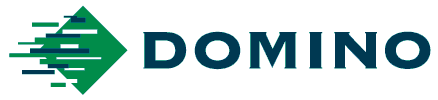 Press Release30th September 2022Domino Announces First Spectrum Europe Event at New 
European Digital Centre of ExcellenceSpeakers from companies and organisations, including FINAT, Avery Dennison, and Cartor, will join Domino customers and Domino’s experts for the two-day event, which will include presentations, group discussions, networking, and the first chance to see the N730i digital press.Domino Printing Sciences is pleased to announce that it will host the first of a series of Spectrum Europe events at its brand new European Digital Centre of Excellence in Nieuwegein, the Netherlands.The inaugural Spectrum Europe event, which takes place from 5th–6th October 2022, follows the success of Domino's Spectrum series in the US, where printing companies, industry experts and technology vendors come together to identify best practice approaches that support productivity and business growth.This will be the first ever event hosted at Domino’s new European Digital Centre of Excellence – a dedicated space for European customers and distributors to see tailored demonstrations and get hands-on experience with Domino’s entire portfolio of digital colour label and corrugate presses, as well as its mono variable data printing solutions. Designed to address and provide solutions to the challenges faced by label and corrugate converters, as well as printers in Europe, day one of the packed agenda includes discussions from FINAT, Avery Dennison, and Cartor. Jules Lejeune, Managing Director at FINAT will highlight the challenges of the industry, and Ian Brigham, Managing Director at Cartor, and a spokesperson from Avery Dennison, will outline how they are facing these current challenges.Day two, themed around ‘Tomorrow’s solution’, will highlight how print service providers can seek opportunities to increase their margins and achieve growth. Scott Whitworth, Manufacturing Manager at HSG Packaging will provide insight into how the X630i digital corrugate press has not only revolutionised the company’s printing line but is also benefitting its customers; F+V’s CEO Rainer Feldbaum will advise on why and when to choose hybrid printing; and Manuel Hernandez, Distribution Manager at Domino, and Maarten Rambach, Business Development at Lake Image Systems, will share the details of a customer case study.Visitors will also benefit from networking opportunities at the tabletop exhibition, where several leading businesses – including key Domino partners – will be present. These include Avery Dennison, F+V, GM Denmark, Grafotronic, LabelHub, Lake Image Systems, Nodema, Paragon, and Rotocontrol. The event will not only enable attendees to see the new centre in action, it will also feature live demonstrations of Domino’s printing technologies – including the N610i, K630i and K600i and, for the very first time in Europe, the N730i digital label press.Key features of the N730i include its revolutionary Brother BITSTARTM 1200dpi piezo printhead, the SunLight graphical user interface, and the latest automated Domino i-Tech intelligent technology features: i-Tech SetAlign, Actiflow2, CleanCap2, and i-Tech NozzleAdjust. Jeremy Jones, Global Marketing Director at Domino, comments: “Visitors to Spectrum Europe will be able to see more, learn more, and ultimately, do more. The new centre demonstrates Domino’s commitment to ensuring that its customers get a tailored experience with its systems and proven technologies before purchasing them, as well as receiving the ongoing training and support for which we are known. We talk about ‘The Domino Difference’, and our new European Digital Centre of Excellence exemplifies that difference.”ENDS About DominoDigital Printing Solutions is a division within Domino Printing Sciences. The company, founded in 1978, has established a global reputation for the development and manufacture of digital inkjet printing technologies, as well as its worldwide aftermarket products and customer services. Its services for the commercial print sector include digital ink jet printers and control systems designed to deliver solutions for a complete range of labelling, corrugated, and variable printing applications.All of Domino’s printers are designed to meet the high-speed, high-quality demands of commercial printing environments, bringing new capabilities to numerous sectors, including labelling, corrugated, publications and security printing, transactional, packaging converting, plastic cards, tickets, game cards and forms, as well as the direct mail and postal sectors.Domino employs over 3,000 people worldwide and sells to more than 120 countries through a global network of 25 subsidiary offices and more than 200 distributors. Domino’s manufacturing facilities are located in China, Germany, India, Sweden, Switzerland, the UK, and the USA.Domino’s continued growth is underpinned by an unrivalled commitment to product development. The company is the proud recipient of six Queen’s Awards, the latest being received in April 2017, when Domino was awarded the Queen’s Award for Innovation.  Domino became an autonomous division within Brother Industries on 11th June 2015. For further information on Domino, please visit www.domino-printing.comIssued on behalf of Domino by AD CommunicationsFor more information, please contact:Rachelle Harry			Jeremy Jones Account Manager			Global Marketing Director  AD Communications		Domino Printing Sciences T: +44 7747 235 616		T: +44 1954 782 551rharry@adcomms.co.uk		 Jeremy.Jones@domino-uk.com